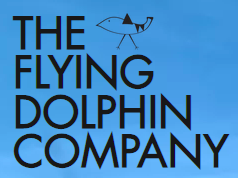 Bulletin d’inscription Big Blue Experience 5D sur l’île d’AmorgosNOM : …………………………………………………………………………………… PRÉNOM : ……………………………………………………………………………… ADRESSE : ………rue………………………………………………………………….. Code postal : ………………Ville…………………………………Pays……………… TELEPHONE : …………………………………………………………………………. EMAIL : …………………………………………………………………………………. - Je m’inscris au stage Big Blue Experience short version en Grèce - du 16 au 20 mai 2023- du 15 au 19 juin 2023- 1 au 5 juillet 2023- du 13 au 17 septembre 2023j’ai pris connaissance que je prends en compte le temps de voyage aller et retour sur l’ile d’Amorgos. Tarif du stage (5 jours d'entraînement et de plongée en apnée, 4 repas, assurance pour l’apnée) : 555 € - Je verse 222€ d’arrhes : ⛐par virement (IBAN : FR76 4255 9000 6941 0150 8147 002 - Titulaire du compte : Michaël Benoit). Merci de préciser votre nom et la référence : Stage Big Blue Experience 5D - [mois]Date : ...........................	 	 Signature : .................................................... il vous suffit d’envoyer le bulletin d’inscription à blue@flyingdolphincompany.fr 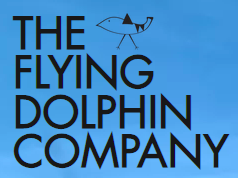 Déroulé du stage - Jour 0 arrivée sur l'île d'Amorgos, installation dans votre pension et dîner de bienvenue- Jour 1matin : introduction théorique / respiration / session pleine mer #1soirée : séance de préparation physique / détente / partage- Jour 2 matin : séance respiration / pleine mer #2 (Agia Anna)soirée : soin énergétique- Jour 3 matin : session pleine mer #3soirée : séance de préparation physique / détente / partage- Jour 4 matin : session open sea #6 à Plakessoirée : séance respiration et statique / relaxation dîner de clôture à la taverne de Katina-Jour 5 : Départ​Le stage inclus : les sessions d'entraînement,l’assurance pour la plongee en apneeles déplacements sur les sites de plongée,les déplacements depuis le port á l'arrivée et au retour2 repas au restaurant durant la semaineAttention, ne sont pas compris dans le stage : L’hébergement. Les billets d'avion, les transferts, les traversées en bateau, les repas (excepté les 2 repas inclus)Vos déplacements sur l’île en dehors des excursions prévues ainsi que tous services non mentionnés au programme. Assurance L’association a une assurance qui vous couvre pendant les activités du stage, mais pas pendant vos temps libres, ni votre voyage pour venir à Amorgos. Prenez éventuellement une assurance de voyage, par exemple avec votre billet d’avion, mais souvent elle est déjà incluse dans votre assurance habitation ou carte bancaireArrhes En cas de désistement de votre part plus de 3 mois avant le début du stage, les arrhes sont remboursées intégralement €. En cas de désistement de votre part plus de 2 mois avant le début du stage, les arrhes sont remboursées à hauteur de 150€. En dessous de 2 mois, les arrhes ne pourront pas être remboursées. Politique COVID 19 En raison de la situation sanitaire encore incertaine, l’association rembourse les acomptes versés en cas d’annulation du stage due au Covid 19. Un nouveau stage sera immédiatement reprogrammé : en laissant vos arrhes, vous êtes prioritaire pour ce stage-ci ou un autre. Solde du stage Le solde sera à régler 15 jours avant le stage. Passé cette date, il ne pourra être remboursé en cas de désistement de votre part.